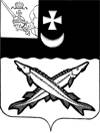 АДМИНИСТРАЦИЯ  БЕЛОЗЕРСКОГО  МУНИЦИПАЛЬНОГО   ОКРУГА  ВОЛОГОДСКОЙ ОБЛАСТИП О С Т А Н О В Л Е Н И ЕОт 26.03.2024 № 269О предоставлении разрешения на условно разрешенный вид использования земельного участка       	В соответствии с Градостроительным кодексом Российской Федерации, Федеральным законом от 6 октября 2003 г. №131-ФЗ «Об общих принципах организации местного самоуправления в Российской Федерации», постановлением Правительства Вологодской области от 19.07.2021 «Об утверждении правил землепользования и застройки муниципального образования «город Белозерск», на основании заключения по результатам публичных слушаний от 20.03.2024, заявления ООО «Белозерская домостроительная компания» от 01.03.2024 № 1750 ПОСТАНОВЛЯЮ:Предоставить разрешение на условно разрешенный вид использования земельного участка «Малоэтажная многоквартирная жилая застройка-2.1.1», установленной правилами землепользования и застройки для территориальной зоны «ЖИ» - зона застройки индивидуальными жилыми домами, для земельного участка с кадастровым номером 35:03:0101043:11 по адресу: Российская Федерация, Вологодская область, Белозерский район, г. Белозерск, Карла Маркса.Настоящее постановление подлежит официальному опубликованию в газете «Белозерье»  и  размещению на официальном сайте Белозерского муниципального округа в информационно - телекоммуникационной сети «Интернет».Глава округа                           			               Д.А. Соловьев